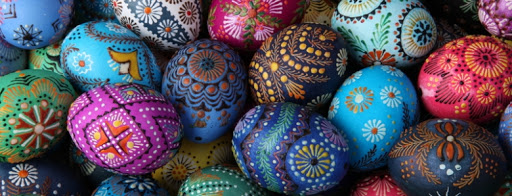 LIKOVNI PROBLEM - Lik, boja, ploha, crta, ritamPonoviti osnovne bojePonoviti vrste crtaKojeg oblika može biti neki lik?Na što vas u prirodi podsjeća svaki taj oblik?Koji lik vam je draži, okrugli ili uglati? Zašto?Kakva može biti ploha toga lika? (ravna, zakrivljena, glatka, hrapava, obojana...) Kako možemo zaobljenu plohu prikazati na ravnoj plohi papira? (crtama koje su zakrivljene u istom smjeru i gušće su prema krajevima) Kako bojom prikazujemo zaobljenost na ravnoj plohi? (toniranjem boje - tamnija boja prema krajevima) Ponavljanjem iste vrste crta ili iste boje dobivamo ritam - ponavljanje i izmjena oblika na prostoru.Tako dobivamo različite ukrase (tkanina, posuđe, ukrasni predmeti...)LIKOVNI MOTIV- Pisanica Što je pisanica?Kakvoga je oblika?Kada se izrađuje?Izrađujete li sami svoje pisanice?Na koji način?Znate li kako se još može ukrasiti jaje?Možemo li pisanicu oživjeti? Kako?Što mislite, što bi takva pisanica rado radila? S kime bi se družila? Čega bi se bojala? Gdje bi spavala? Što bi jela?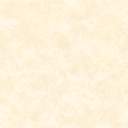 Aktivnost:Danas je vaš zadatak osmisliti najljepšu pisanicu ikada, punu proljetnih veselih boja, i udahnuti joj život. Kao majstor Gepetto Pinocchiu. Pastelama nacrtajte, na žutom/oker papiru, veliko jaje koje je oživjelo. Nacrtajte mu veselo lice, ruke i noge i lijepo ga ukrasite. Neka bude u pokretu. Možete mu dodati i dijelove odjeće, ovisno što radi i koga predstavlja. Razmislite što bi jedna pisanica mogla raditi pred Uskrs ili za vrijeme Uskrsa. S kime bi se družila?Napomena: ukoliko kod kuće nemate žuti ili oker papir ili pastele, u obzir dolaze sve alternative.Puno uspjeha u radu želi vam učiteljica Ivana!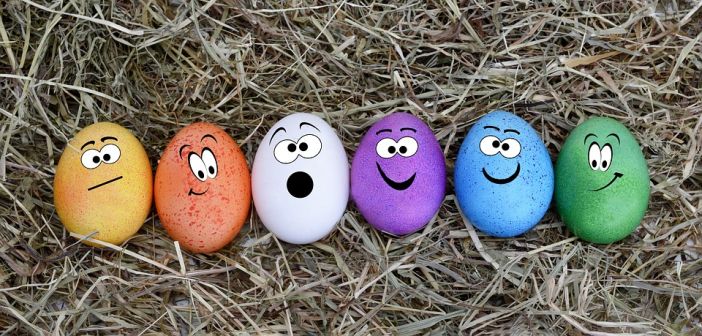 